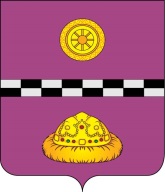 РЕШЕНИЕКЫВКÖРТÖДот 05.12.2023                                                                                                   №  354г. Емва,  Республика КомиРуководствуясь Постановлением Правительства Республики Коми от     1 марта 2015 года № 90 «О порядке определения размера арендной платы за земельные участки, находящиеся в государственной собственности Республики Коми, и земельные участки на территории Республики Коми, государственная собственность на которые не разграничена, предоставленные в аренду без торгов» (в редакции от 10.10.2023 № 474),  Совет муниципального района «Княжпогостский»  РЕШИЛ:Внести в решение Совета муниципального района «Княжпогостский» от 20 мая 2015г. № 423 «Об утверждении Положения о порядке определения размера арендной платы за земельные участки, находящиеся в муниципальной собственности, предоставленные в аренду без торгов»  следующие изменения:В Положении о порядке определения размера арендной платы, порядке, условиях и сроках внесения арендной платы за земельные участки, находящиеся в муниципальной собственности, предоставленные в аренду без торгов (Приложение):	В пункте 5: в абзаце седьмом слова «за кв.м;.» заменить словами «за кв.м.»;абзац восьмой исключить.Дополнить пунктом 5¹ следующего содержания:«5¹. Годовая арендная плата устанавливается в размере 1 рубля в год на земельный участок:а) на котором расположен объект культурного наследия, включенный в единый государственный реестр объектов культурного наследия (памятников истории и культуры) народов Российской Федерации, отнесенных к объектам культурного наследия, находящимся в неудовлетворительном состоянии в соответствии с постановлением Правительства Российской Федерации от 29 июня 2015 г. № 646 «Об утверждении критериев отнесения объектов культурного наследия, включенных в единый государственный реестр объектов культурного наследия (памятников истории и культуры) народов Российской Федерации, к объектам культурного наследия, находящимся в неудовлетворительном состоянии»;б) предоставленный для размещения жилых помещений (общежитий) для проживания осужденных к принудительным работам, отбывающих наказание на участках исправительных центров, расположенных вне исправительных центров, созданных в соответствии с частью 3¹ статьи 60¹ Уголовно-исполнительного кодекса Российской Федерации на базе имущества, предоставляемого в безвозмездное пользование организациями, использующими труд этих осужденных, на основании приказа Федеральной службы исполнения наказаний Российской Федерации о создании участка исправительного центра (изолированного участка, функционирующего как исправительный центр) с даты приказа, но не ранее 1 января 2023 г., до ликвидации соответствующего участка исправительного центра (изолированного участка, функционирующего как исправительный центр) и окончания использования организацией труда осужденных к принудительным работам.».3.  В абзаце первом пункта 6 слова «в пунктах 3-5» заменить словами «в пунктах 3-5¹».4. В пункте 6.2 слова «1.» заменить словами «1, за исключением следующих категорий:                                                                                                                      ».5. В пункте 10 слова «пунктами 3 - 6» заменить словами «пунктами 3 - 5,6».6. Настоящее решение вступает в силу с момента его официального опубликования.Глава МР «Княжпогостский» - руководитель администрации                                                      А.Л. НемчиновПредседатель Совета  района                                                           Ю.В. ГановаО  внесении  изменений  в     решение   Совета муниципального   района   «Княжпогостский» от  20.05.2015   № 423  «Об утверждении  Положения о    порядке   определения размера арендной платы, порядке, условиях и сроках  внесения арендной платы за  земельные  участки, находящиеся в  муниципальной собственности,  предоставленные в аренду без торгов»  №Категория арендатораК1.Юридические и физические лица, которым предоставлен земельный участок для ведения хозяйственной деятельности с использованием труда осужденных к принудительным работам, отбывающих наказание на участках исправительных центров, расположенных вне исправительных центров, созданных в соответствии с частью 3¹ статьи 60¹ Уголовно-исполнительного кодекса Российской Федерации на базе имущества, предоставляемого в безвозмездное пользование организациями, использующими труд этих осужденных, на основании приказа ФСИН России о создании участка исправительного центра (изолированного участка, функционирующего как исправительный центр), но не ранее 1 января 2023г., до ликвидации соответствующего участка исправительного центра (изолированного участка, функционирующего как исправительный центр) и окончания использования организацией труда осужденных к принудительным работам:1.1.1.2при лимите наполнения осужденными участка исправительного центра от 50 до 100 человек;при лимите наполнения осужденными участка исправительного центра от 101 человека и более0,80,5